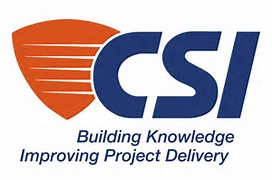 NORTH CENTRAL REGIONOFTHE CONSTRUCTION SPECIFICATIONS INSTITUTEAWARDS GUIDE2018-19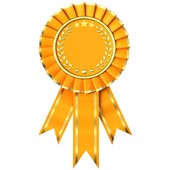 REVISED SEPTEMBER 2018THE CONSTRUCTION SPECIFICATIONS INSTITUTENORTH CENTRAL REGIONHONORS & AWARDS GUIDEShowing appreciation for work well done ensures the continuing growth and success of our organization.Top Ten Reasons to Make a CSI Honor or Award Nomination:To recognize excellence in service to CSI at National, Regional, and Chapter levels.  Don’t forget National Awards!To promote your Chapter and CSI. Awards can be promoted outside your Chapter.To motivate others to strive and achieve.Public relations – Other organizations will recognize achievement if you get the information to them.To develop and strengthen professional relationships between individuals and groups.To encourage new talent and leadership in CSI.To say “Thank You” for contributing to the construction industry and CSI – Everyone likes being thanked.Because members DESERVE to be publicly recognized for their achievements.Award winners will have something to brag about at the office the next day.If you are busy filling out award forms, you won’t be able to join in the fun of shoveling snow, taking down those Christmas or Holiday decorations, shoveling snow, putting up Holiday decorations, or did I mention shoveling snow?“Recognition is the greatest motivator.”—Gerard C. EakedaleTHE CSI AWARDS PROGRAMThis guide has been prepared to assist members and Chapters of the North Central Region of the Construction Specifications Institute to determine whom awards may be given and the procedures for nomination for awards given by the North Central Region.Since CSI is a voluntary organization, many members generously contribute their time and effort.  It is important to recognize the talent, achievements, and notable contributions to CSI and the construction industry that support the mission of CSI.An awards program is the principal method for saying “Thank You” to those members.  Gracious and grateful recognition of extraordinary effort in the form of awards encourage continuing contributions.An awards program intensifies membership interest, gains new members, develops new talent, and stimulates interest in CSI’s growth.The CSI Awards Program has three levels: Institute, Region, and Chapter.  The focus of this guide is the Region Awards Program and the recognition of notable contributions and service to the North Central Region.For a more detailed description of awards and submittal requirements, please consult the CSI Administrative References, Honors and Award Guide, revised for this year!Follow this link: http://www.csinet.org/involved/Honors-AwardsCSI REGION AWARDSAll award submittals for the 2018-19 year are due by 5 PM, CST, on Friday, March 1, 2019.Submittals shall be made in electronic PDF form by emailing them to:	Mr. David Neuner, Jr., CSI, CDT	D.L. Neuner Company, Inc.	dneunerjr@dlneuner.com 	(314) 420-6212If files are too large for email submission, please contact David to make arrangements for a Dropbox submission.Each file should be named as follows:	AWARD NAME_2019_CHAPTER_NOMINEE (DLN 9/18)Awards will be presented at the North Central Region Conference in St. Louis, MO, May 2019.Be aware that the physical award is intended to be used and displayed.  It is our hope that you will do so with the awards presented!REGION AWARDS COMMITTEEThe Region Awards Committee is composed of no fewer than three members of the Region. The committee consists of (as of July 1 of each calendar year):Region PresidentRegion President-ElectRegion Immediate Past-PresidentAwards Committee ChairAwards Committee Co-ChairAwards Committee Immediate Past ChairDuties and Responsibilities – AdministrativeDevelop details criteria, plus nomination and judging procedures, for each region award.Review, revise, and publish changes to this awards guide.Serve as a resource person for the Region’s Chapter Awards Chairs.Conduct the ‘Awards Workshop’ at the annual Region Conference.Act as a liaison with the Institute Awards Committee, providing information to the committee and dissemination information about the Institute’s awards programs with the Region.Submit reports to the Chairman of the Institute Awards Committee:One report should be received no later than February 15.The second report should be received no later than eight weeks prior to the annual convention.The reports should generally describe the status of the region and chapter awards programs and should list the region and chapter awards given during the period, noting the names of the recipients.The reports may also make recommendations for changes in the awards programs.Duties and Responsibilities – Awards BasedOrganize, implement and administer the Region’s awards program according to this Awards Guide.Publicize the Institute’s Awards Programs to create better understanding and to promote greater participation.Publicize the Region’s Awards Programs to create better understanding and to promote greater participation.Receive and coordinate nomination paperwork for the Region nominations.Review nominations for Region Awards and make selections.Notify Chapter Awards Chairs about successful selections and nominations not accepted.Assist the Region President, Region President-Elect, and Region Immediate Past President in the presentation of awards at the annual Region awards banquet.REGION AWARDS PROGRAMBe aware of deadlines for submission of all awards at all levels. Award nominations must be submitted to the Region Award Chair.Make sure you use the proper forms. Do not omit any forms.Quality of endorsements (when required) is more important than quantity.Compile and create a PDF for each submittal.Personal knowledge by any of the committee members will not be considered when judging nominations.If there are no nominations for a specific award or the committee does not feel that any of the received nominations are deserving of an award, the committee may choose not to give an award for that year.The awards nomination submitted needs to be as comprehensive and complete as possible because the nominated person or organization and the reason for the nomination may not be known to all members of the Region Awards Committee. Consequently, the nomination submitted serves as the basis of information regarding the nominee and his achievements.All awards will be distributed at the annual Region awards banquet held at the annual Region Conference.NominationsForms: Nominations must be made in writing using or following the North Central Region of the CSI Honors and Awards Forms listed in the specific award criteria, and included in this guide, and must be submitted in the manner specified.Compliance: Nominations shall be complete and establish compliance with the criteria for each award, should present reasons why the nominee deserves consideration for the award, and must contain supporting documentation to clearly establish the nominee’s qualifications for the award.Qualified Nominators: Nominations shall be made by any chapter within the region, or not fewer than three region members in good standing.Electronic submissions are acceptable; facsimile submissions are not acceptable.Actual signatures are not required for awards (electronic signatures are acceptable); if necessary, the committee will call to verify information. Contact information will therefore be required. Procedures for Nomination for Region AwardsRequisite forms are included in this Honors and Awards Guide.One original copy of each nomination is required.The deadline for Region Awards is determined by the Region Awards Chair.EndorsementsRequirements for endorsements are described in the specific awards category.Endorsements may be made by any party, except members of the Region Awards Committee. Letters should include endorsement from clients, professional associates, and peers.Endorsers should make their endorsements pertinent to the specific areas of achievement or service on which the nomination is based, and should cite firsthand knowledge.Letters of endorsement may be sent directly to Region Awards Chair, or may be included in the nomination package. Letters of endorsement sent directly to the Region Awards Chair will be considered privileged communication.Letters of endorsement shall be signed by the author.Facsimile transmissions are not acceptable.ExhibitsSpecific awards may require exhibits, samples and/or photographs. Such required items shall be included in the nomination package.Additional exhibits may also be included as appropriate to support the nomination. Such additional exhibits may include but are not limited to: renderings, drawings, photographs, and publications.Re-submissionsNominees who are not selected to receive an award in any given year may be re-nominated in subsequent years. Exception: If an award category criterion requires activity within a specific year, nomination for activity within that year will not be reconsidered in subsequent years.Resubmitted nominations must be complete and must contain the required nomination forms, documentation, and letters of endorsement each time they are resubmitted. At the nominator’s discretion, nomination package may include previously submitted information or may be partly or entirely new information.Premature PublicityNominators are cautioned not to publicize the names of nominees, except as necessary to secure letters of endorsement and documentation supporting the nomination, until such time as the nomination has been favorably acted upon and results have been announced by the Region. Such premature publicity may embarrass both the nominee and the nominator.Names of nominees not selected to receive an award will not be publicized.Notification of AwardThe Region Awards Chair will notify award recipients that they will be receiving an award, but may choose to keep the nature of the award secret until the annual Region Conference. All Region award recipients will be announced at the annual Region ConferencePast Recipients	A list of past winners from 2010-2018 is at the end of this Awards Guide.GARY BETTS MEMORIAL AWARD	AWARD SUBMISSION: GARY BETTS_2019_CHAPTER_NOMINEEThis award is presented to a North Central Region member in good standing who has been a member for a minimum of 10 years, who has consistently demonstrated advocacy of CSI, and rendered distinguished service and leadership to the North Central Region by following CSI principles and practices and furthering the goals of the Region and the Institute.Recipient will be notified prior to the awards ceremony.Nominations may be by one or more of the following:ChapterRegion Institute DirectorFive Region MembersRegion Awards Committee MemberNomination Forms and Support DocumentationNomination FormThree Letters of EndorsementInformation regarding nominee’s place of employment, immediate supervisor if applicable, and HR Address if applicable.Judgment and Approval by:Region Awards CommitteeAward Type: Gary Betts Medal.Maximum Number of Awards: 1 per year; but need not be awarded.SERVICE AWARDSDISTINGUISHED SERVICE AWARD	AWARD SUBMISSION: DISTINGUISHED SERVICE_2019_CHAPTER_NOMINEEThis award is presented to an individual for outstanding service to the Institute or to the Region. 1. 	Award Criteria:	a. 	Nominee must be a member of the region.	b. 	No more than one such award may be given in any year.2. 	Nomination:	a. 	Nomination shall be in the style of the North Central Region Award Form.	b. 	Nomination shall include minimum of two letters of endorsement.3. 	Award:	a. 	Determined by the Award committee.REGION COMMENDATION	AWARD SUBMISSION: REGION COMMENDATION_2019_CHAPTER_NOMINEEThis award is presented to an individual, chapter, firm, or organization for a singular outstanding accomplishment which promoted the objectives of the Institute or rendered outstanding service to the Region. One-time events, activities, and accomplishments should be nominated here.1. 	Award Criteria:	a. 	Nominee shall be a member of the region. In the case of a team or 				committee, a majority number of members of the team or committee 				shall be region members.	b. 	No more than one such award may be given in any year.2. 	Nomination:	a. 	Nomination shall be in the style of the North Central Region Award Form.3. 	Award:	a. 	Determined by the Award committee.REGION COOPERATION AWARD	AWARD SUBMISSION: REGION COOPERATION AWARD_2019_CHAPTER_NOMINEEThis award is presented to a trade association, trade union, contractor association, or professional association for exceptional liaison work within the Region. This award is for cooperation with CSI. It should involve some sort of joint sponsorship of an event, publication, or distribution of technical information.1. 	Award Criteria:	a. 	No more than two such awards may be given in any year.	b. 	Recipient need not be a CSI member.2. 	Nomination:	a. 	Nomination shall be in the style of the North Central Region Award Form.	3. 	Award:	a. 	Determined by the Award committee.REGION TECHNICAL COMMENDATION	AWARD SUBMISSION: REGION TECHNICAL COMMENDATION_2019_CHAPTER_NOMINEE	This award is presented to an individual chapter, firm, or organization that has made a significant contribution to the technical program of the Region, or prepared notable technical documents.1. 	Award Criteria:	a. 	No more than two such awards may be given in any year.2. 	Nomination:	a. 	Nomination shall be in the style of the North Central Region Awards Form.3. 	Award:	a. 	Determined by the Award committee.REGION EDUCATION COMMENDATION	AWARD SUBMISSION: REGION EDUCATION COMMENDATION_2019_CHAPTER_NOMINEEThis award is presented to an individual chapter, firm, or organization that has made a significant contribution to the field of education in areas related to the purposes of the Institute or a significant contribution to the education program of the Region.1. 	Award Criteria:	a. 	No more than two such awards may be given in any year.2. 	Nomination:	a. 	Nomination shall be in the style of the North Central Region Award Form.	3. 	Award:	a. 	Determined by the Award committee.REGION STUDENT LIAISON AWARD
	AWARD SUBMISSION: REGION STUDENT LIAISON AWARD_2019_CHAPTER_NOMINEEThis award is presented to an individual chapter, firm, or organization for encouraging the involvement of students form the various curricula of construction technology in the activity of the Institute.1. 	Award Criteria:	a. 	No more than two such awards may be given in any year.2. 	Nomination:	a. 	Nomination shall be in the style of the North Central Region Award Form.	3.	 Award:	a. 	Determined by the Award committee.PROFESSIONAL ACCOMPLISHMENT AWARDSREGION CRAFTSMANSHIP AWARD	AWARD SUBMISSION: REGION CRAFTSMANSHIP AWARD_2019_CHAPTER_NOMINEEThis award is presented to an individual, team, firm or organization for superior craftsmanship with the purpose of recognizing and promoting such outstanding craftsmanship in the construction industry within the region in the person’s trade profession. Many organizations in the region recognize outstanding design, but very few emphasize craftsmanship.1. 	Award Criteria:	a. 	Work presented for consideration must have been completed within the 				12 months preceding the nomination deadline.	b. 	No more than one such award may be given in any year.2. 	Nomination:	a. 	Nomination shall be in the style of the North Central Region Award Form.b. 	Nomination shall include at least four different color photos clearly showing different aspects of the work.	c.	Nomination shall include minimum of two letters of endorsement.	3. 	Award:	a. 	Determined by the Award committee.	b.	Identify one photo to be used for the award for framing purposes.SPECIAL PUBLICATION COMMENDATION	AWARD SUBMISSION: SPECIAL PUBLICATION COMMENDATION_2019_CHAPTER_NOMINEEThis commendation is awarded for rosters, guide books, calendars, and publications other than newsletter. It is also awarded for regional trade publications and articles published by Region CSI member in national magazines.  This award recognizes one-time publications.1. 	Award Criteria:a. 	This award is presented to an individual, team, firm, organization, or chapter to recognize an outstanding non-continuing publication that is of interest to or related to CSI.	b. 	Document submitted for consideration must have been published within 			twelve months preceding the nomination deadline.	c. 	Nominee must be a member of the region. In the case of a team, firm, or 	 		a majority number of members of the team, firm, or organization shall be 			region members.	d. 	No more than two such awards may be given in any year.2. 	Nomination:	a. 	Nomination shall be in the style of the North Central Region					Award Form.	b. 	Nomination shall include the nominated publication, as it was 				issued for publication.3.	Award:	a. 	Determined by the Award committee.ELECTRONIC MEDIA AWARD	AWARD SUBMISSION: ELECTRONIC MEDIA AWARD_2019_CHAPTER_NOMINEEThis award is presented to an individual or chapter to recognize an outstanding electronic media publication. Electronic media publications include but are not limited to: Websites, electronic newsletters, and technical documents.1. 	Award Criteria:	a. 	No more than two such awards may be given in any year.2. 	Nomination:	a. 	Nomination shall be in the style of the North Central Region Award Form.	b. 	Nomination shall include minimum of two letters of endorsement.	3. 	Award:	a. 	Determined by the Award committee.SERVICE RECOGNITIONInstitute Director Service Award	Outgoing Institute DirectorInstitute Director Award	Presented at the discretion of the Institute DirectorRegion President Award	Presented at the discretion of the Region PresidentRegion Service Award	Outgoing Board members, officers and committee chairThe North Central Regionof theConstruction Specifications InstituteNOMINATION FOR GARY BETTS MEMORIAL AWARD FORM DATE: __________________Instructions:Complete one of the nomination choices listed below. Nomination for the award requires one of the following options: nomination by chapter within the region; or nomination by three individual members of the region.  Forms must be filled out CLEARLY and COMPLETELY in order for nomination to be considered.NOMINATION BY CHAPTERThe 	 Chapter, at its meeting held on _______________, 20__, nominated the following member, named below, for the Gary Betts Memorial award. We certify the resolution as follows:“Whereas, this chapter believes __________________________________________________		Candidate nameis eligible for and deserving of the Gary Betts Memorial Award therefore be it resolved that we do hereby nominate our candidate listed above for said award, and the president and secretary hereby are authorized and directed to prepare the nomination papers and forward them to the region and to do all things proper to forward said nomination.”Chapter President 	 Chapter Secretary 	NOMINATION BY REGION INSTITUTE DIRECTORI hereby nominate 		Candidate namefor the Gary Betts Memorial Award.Signature*: Member Name and Chapter1. 	NOMINATION BY FIVE INDIVIDUAL REGION MEMBERSWe hereby nominate 		Candidate namefor the Gary Betts Memorial Award.Signatures*: Member Name and Chapter1. 	2. 	3. 	4. 	5. 	* Signatures of at least 5 voting members are required. All 5 members may sign the same form, or each member may sign a separate form. If separate forms are used, the names of all nominations must appear on one cover sheet.NOMINATION BY REGION AWARD COMMITTEE MEMBERI hereby nominate 		Candidate namefor the Gary Betts Memorial Award.Signature*: Member Name and Chapter1. 	The North Central Regionof theConstruction Specifications InstituteNOMINATION FOR GARY BETTS MEMORIAL AWARD FORM Statistical and Supporting InformationInstructions:Provide information listed on this form.  Attach additional pages as necessary.1. Nominee’s full name: 	2. Nominee’s address: 	3. Basis for nomination. This nomination is made for the following reasons (be specific):4. Honors, awards, and other attainments of the nominee:5. Exhibits and delineation of achievements or service on which the nomination is based (Attach supporting documentation if necessary to support the nomination; letters of endorsement – see below):6. Endorsement Letters: Indicate whether enclosed or under separate cover. If under separate cover, letters should be inserted in a separate envelope, marked with the nominee's name, and placed in a mailing envelope.Enclosed: 	Separate: 	The North Central Regionof theConstruction Specifications InstituteNOMINATION FOR REGION AWARD FORM DATE: __________________Instructions:Complete one of the nomination choices listed below. Nomination for any region award requires only one of the following options: nomination by chapter within the region; or nomination by three individual members of the region.NOMINATION BY CHAPTERThe _______________ Chapter, at its meeting held on _______________, 20__, nominated _______________ for the _______________ Award of the region. We certify the resolution as follows:“Whereas, this chapter believes __________________________________________________________________________________________________________________________________________________________________________________________________________________________________________________________________ therefore be it resolved that we do hereby nominate our candidate listed above for the award, and the president and secretary be and hereby are authorized and directed to prepare the nomination papers and forward them to the region and to do all things proper to forward said nomination.”Chapter President ____________________ Chapter Secretary ____________________			(Signature) 					(Signature)NOMINATION BY THREE INDIVIDUAL MEMBERSWe hereby nominate _______________ for the _______________ Award of the region.	Signatures* 					Member Name and Chapter1. ___________________________ 		___________________________2. ___________________________ 		___________________________3. ___________________________ 		___________________________* Signatures of at least three voting members are required. All three members may sign the same form, or each member may sign a separate form. If separate forms are used, the names of all nominations must appear on one cover sheet.The North Central Regionof theConstruction Specifications InstituteNOMINATION FOR REGION AWARDStatistical and Supporting InformationInstructions:Provide information listed on this form. If not applicable, indicate such. Attach additional pages as necessary. Sequence information as follows:1. 	Nominee’s full name2. 	Nominee’s address3. 	Basis for nomination. This nomination is made for the following reasons (be 	specific and brief)4. 	Honors, awards, and other attainments of the nominee5. 	Exhibits and delineation of achievements or service on which the nomination is 	based (Attach supporting documentation if necessary to support the nomination 	and letters of endorsement)6. 	Certificate text – Should the nominee be selected for this award (expect for 	publication and electronic media commendations), the following is the 	nominator’s recommended narration to be imprinted upon the certificate of 	awards:The North Central Regionof theConstruction Specifications InstituteCONTINUING PUBLICATION EVALUATIONPoint Score SheetThis form is provided for reference only. Judging of continuing publications will use this form and is based on scores assigned by the Awards Committee as they evaluate each entry. Each committee member assigns its own rank (points possible) for the following categories:									Possible 	EarnedTechnicalTechnical articles by chapter members 				10 		______Reprints of timely and pertinent articles from other newsletters or sources 							10 		______Subtotal								20		______Chapter InformationReport of previous meeting, board decisions, program speaker(s), attendance, etc. 						15 		______Report of technical and education committee activities, meetings,etc. 								15 		______Subtotal 								30 		______Institute InformationInstitute board decisions, elections, educational opportunities, convention, etc. 						10 		______Regional information 							10 		______Subtotal 								20 		______EditorialNewsy, particular with the audience clearly in mind 			5 		______Concise and supportive of members 					5 		______Subtotal 								10 		______FormatMasthead/color and general appearance 				5 		______Arrangement, columns, margins, photos, advertisements 		5 		______Subtotal 								10 		______Creativity 								10 		______								TOTAL 100 		______20102011201220132014201520162017Award Name						RecipientGary Betts Memorial Award			Not AwardedDistinguished Service Award			-Stephen Gantner, Jr., CSI, CCS, CCCA						-Mike Coan, CSIRegion Commendation				Not AwardedRegion Cooperation Award			-Pella Corporation						-Springfield Contractors Asscn. Salute to Design/Constr.Region Technical Commendation		-J. Travis Miller, P.E., CSI, CDTRegion Education Commendation		-Ujjval Vyas, J.D., Ph.D.						-Herb RimelRegion Student Liaison Award			-Thomas Schwetye, CSI						-George JohannesRegion Craftsmanship Award			Not AwardedElectronic Media Award				-Ginny Powell, CSI, CDTSpecial Publication Commendation		-CSI Chicago New Marketing MaterialsInstitute Director Service Award			Not AwardedAward NameRecipientGary Betts Memorial AwardNot AwardedDistinguished Service AwardRobert C. Ryder CSI, CCPRFred Burr CSIRegion CommendationFox River Valley Chapter Conference CommitteeTodd Johnson CSIRegion Cooperation AwardNot AwardedRegion Technical CommendationNot AwardedRegion Education CommendationMinneapolis/St. Paul ChapterRegion Student Liaison AwardJohn Skujins CSI, CDTGeorge Everding CSI, CCS, CCCARegion Craftsmanship AwardNot AwardedContinuing Publication AwardNot AwardedSpecial Publication CommendationNot AwardedElectronic Media AwardAllison Brumbach CSIInstitute Director Service AwardJohn M. Griffith, II FCSIInstitute Director AwardJ. Gerard Capell CSI, CCSRegion Service AwardJohn Armknecht CSI, CCSSue Mattix CSI, CDTAward NameRecipientGary Betts Memorial AwardSheldon Wolfe FCSIDistinguished Service AwardPamela Jorgensen CSI, CCCARegion CommendationSW Missouri Chapter Conference CommitteeRegion Cooperation AwardNot AwardedRegion Technical CommendationNot AwardedRegion Education CommendationAndrea Zawodny CSI, CCSRegion Student Liaison AwardGeorge Everding CSI, CCS, CCCARegion Craftsmanship AwardNot AwardedContinuing Publication AwardNot AwardedSpecial Publication CommendationNot AwardedElectronic Media AwardJ. Brok Howard CSI, CDTInstitute Director Service AwardNot AwardedInstitute Director AwardJ. Gerard Capell CSI, CCSRegion Service AwardNot AwardedAward NameRecipientGary Betts Memorial AwardWiley N. McMillan FCSI, CCPRDistinguished Service AwardRobert C. Ryder CSI, CCPRRegion CommendationNebraska Chapter Conference CommitteeRegion Cooperation AwardRedglaze GroupHufcor MinnesotaRegion Technical CommendationTheresa M. Olsen CSIRegion Education CommendationNot AwardedRegion Student Liaison AwardCharles P. Zarrelli CSI, CDTJon Rao Papke CSI, CCSRegion Craftsmanship AwardNot AwardedContinuing Publication AwardNot AwardedSpecial Publication CommendationNot AwardedElectronic Media AwardJames C. Adrian CSI, CDTSara K. Gilliam CSIJerry A. Putnam FCSI, CCSInstitute Director Service AwardNot AwardedInstitute Director AwardNot AwardedRegion Service AwardLynn A. Javoroski FCSI, CCSAward NameRecipientGary Betts Memorial AwardJohn Griffith, II FCSIDistinguished Service AwardTom Smith CSIRegion CommendationRon Ray CSIRegion Cooperation AwardNot AwardedRegion Technical CommendationKeith Pashina CSINebraska ChapterRegion Education CommendationKansas City ChapterEd Glock CSIRegion Student Liaison AwardMichael Cerutti CSIMinneapolis/St. Paul ChapterRegion Craftsmanship AwardHGAContinuing Publication AwardMinneapolis/St. Paul ChapterSpecial Publication CommendationJerry Rice CSIGreater St. Louis ChapterElectronic Media AwardJames C. Adrian CSI, CDTInstitute Director Service AwardCandy Zirngible CSIRobert Kulp CSIInstitute Director AwardRoss Mori CSIRegion Service AwardJohn Ricker CSICourtney Howard CSIAward NameRecipientGary Betts Memorial AwardNot AwardedDistinguished Service AwardJ. Brok Howard, CSI CDT, NIBS, AIARegion CommendationNebraska ChapterRegion Cooperation AwardNot AwardedRegion Technical CommendationNot AwardedRegion Education CommendationLaura Jean Derrick, CSI, AIAJ. Travis Miller CSI, P.E.David L. Neuner Jr. CSI CDTRegion Student Liaison AwardKevin Geil CSIMinneapolis/St. Paul Student Member CommitteeRegion Craftsmanship AwardMG McGrath, Inc.Sheet Metal Union #10Continuing Publication AwardSara Gilliam CSI, AHCSpecial Publication CommendationRSP Architects, LTD.Electronic Media AwardJerry Putnam FCSI, CCSInstitute Director Service AwardNot AwardedInstitute Director AwardKenneth Moore, FCSI, Member Emeritus, CCS, SCIPJudy Camp CSIRegion Service AwardFred Burr CSILaura Jean Derrick CSI, AIADavid Dixon CSI, CCCAGeorge Everding CSI, CCS, CCCA, AIA, LEED APJ. Brok Howard, CSI, CDT, NIBS, AIALynn Javoroski, FCSI, CCS, LEED AP BD+C, AIAWiley N. McMillan Jr. FCSI, CCPRJon Rao Papke CSI, CCS, AIABob Saumur FCSI, CCPREdd Soenke FCSI, Lifetime Member, CCS, AIAAward NameRecipientGary Betts Memorial AwardAlana Griffith, Distinguished Member FCSI, CCPRDistinguished Service AwardAndrea Zawodny CSI, CCS, LEED APJerry Putnam FCSI, CCSJon Rao Papke CSI, CCS, AIASteve Groth CSI, CCS, AIASue Mattix CSI, CDTWiley McMillan Jr. FCSI, CCPRRegion CommendationMinneapolis/St. Paul ChapterRegion Cooperation AwardAssociated General Contractors of Missouri Construction AllianceRegion Technical CommendationNot AwardedRegion Education CommendationMinneapolis-St. Paul Chapter Certification CommitteeNebraska ChapterRegion Student Liaison AwardMinneapolis-St. Paul Student Membership CommitteeRegion Craftsmanship AwardMark LambrechtContinuing Publication AwardMilwaukee ChapterSheldon WolfeSpecial Publication CommendationNot AwardedElectronic Media AwardNot AwardedInstitute Director Service AwardNot AwardedInstitute Director AwardGeorge Everding CSI, CCS, CCCA, AIA, LEED APTroy Steege CSI, CDT, AIARegion Service AwardAndrea Zawodny CSI, CCS, LEED APCathy BeazleyDavid Burton CSIDerrick Luenkenhoff CSIJarrod Mann PE, CSI, LEED APKeith Showell CSI, CDTLarry Nordin CSI, CCS, AIA, LEED APLarry Reimnitz CSIMike Buchner CSI, CDTPaul Nichols CSI, CCS, AIA, LEED APPeter Dinschel CSIPeter Russell CSI, CCS, RA, LEED APRandall Chappel CSI, CCS, AIA, SE, RDCRichard Maltby CSIStephen Conrath CSI, CDT, RDCVic Wieland CSI, CCS, AIAAward NameRecipientGary Betts Memorial AwardLynn Javorski, FCSI, CCSDistinguished Service AwardLaura Jean Derrick CSI, AIARegion CommendationGreater St. Louis Chapter Construct 2016 CommitteeRegion Cooperation AwardNot AwardedRegion Technical CommendationTerry OlsenRegion Education CommendationNot AwardedRegion Student Liaison AwardKimberly A. Diehls / Heidi M. MorganThomas R. SchwetyeRegion Craftsmanship AwardIWR Building SystemsContinuing Publication AwardJoanna Lynn FaySpecial Publication CommendationStephen M. Gantner Jr. CSI, CCS, CCCAElectronic / Social Media AwardJerry Putnam FCSI, CCSMichael Byrd / Ginny L. PowellInstitute Director Service AwardNot AwardedInstitute Director AwardNot AwardedRegion Service AwardNot AwardedAward NameRecipientGary Betts Memorial AwardJohn Rickert, FCSI, CCS, LEED APDistinguished Service AwardDavid O’Bryan, Jr., CSI, CDTRegion CommendationElias Saltz, CSI, CCS, LEED APRegion Cooperation AwardUSGBC-Missouri Gateway ChapterInternational Masonry InstituteRegion Technical CommendationSt. Louis Construction AllianceRegion Education CommendationMinneapolis-St. Paul Design Firm OutreachKim Diehls, CSI, CDTRegion Student Liaison AwardGeorge Everding, FCSI, CCS, CCCA, AIA, LEED APThomas Schwetye, CSIRegion Craftsmanship AwardPerformance Contracting, Inc.Continuing Publication AwardNot Awarded (Discontinued)Special Publication CommendationCSi2Eye Booklet (Chicago)Electronic Media AwardChicago Newsletter “Change Order”Joanna Fay & Krithika Penedo (SW MO)Institute Director Service AwardNot AwardedInstitute Director AwardStephen Gantner, Jr., CSI, CCS, CCCARegion Service Award2018